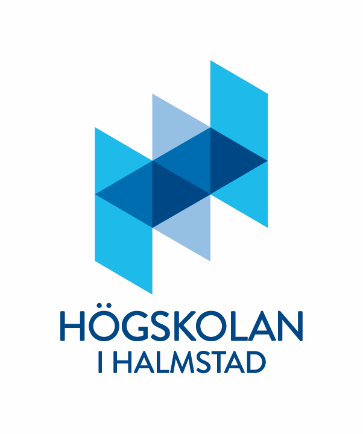 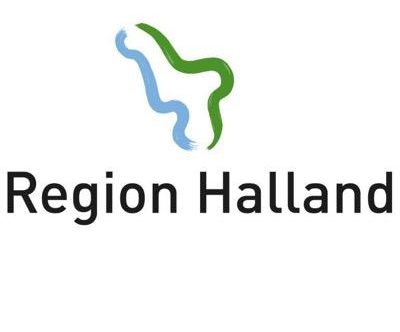 Handledningsmodell i Region Halland för Högskolan i Halmstads verksamhetsförlagda utbildningi sjuksköterskeutbildningen och specialistsjuksköterskeutbildningarnaUppdaterad: 2023-10-26FörkortningarADH:		Ambulans Diagnostik HälsaAssCE:	Assessment of Clinical EducationFOSEM:        Forskningsseminarium om vårdFoU:               Forskning och utveckling Region HallandGDPR:	General Data Protection RegulationHH:		Högskolan i HalmstadHK:		Hallands kommunerHLMR:	Handledningsmodell i Region HallandHOV:		Akademin för Hälsa och VälfärdHS:		Hallands sjukhusHT:                 HöstterminKLiPP:	Klinisk Praktik PlaceringKTC:		Kliniskt Tränings CentrumNKSE:	Nationell klinisk slutexamination för sjuksköterskeexamenNSVH:	Närsjukvården HallandPSH:		Psykiatrin HallandRH:		Region HallandSITHS-kort:	Säker IT inom hälso- och sjukvård. Tjänstelegitimation för både fysisk och elektronisk identifiering.VFU:		Verksamhetsförlagd utbildningVT:                 VårterminParternas avsiktsförklaringRegion Halland (RH) och Hallands kommuner (HK) är huvudmän och ansvarig för hälso- och sjukvården. Högskolan i Halmstad (HH) är huvudman och ansvarig för sjuksköterske-utbildningen och specialistsjuksköterskeutbildningarna som bedrivs vid lärosätet,3. Parterna har ett gemensamt ansvar för utformning och genomförande av den verksamhetsförlagda utbildningen för att uppnå bästa tänkbara förutsättningar och kvalitet för dessa utbildningar. För att säkerställa att studenten erhåller kunskaper enligt examensmålen ska RH och HK tillsammans med HH erbjuda klinisk undervisning, färdighetsträning och handledning som ger studenten förutsättning att uppnå examensmålen. Parterna ansvarar för att den pedagogiska miljön på den verksamhetsförlagda utbildningsplatsen är lämpad för studentens lärande och att huvudhandledare/handledare samt lärare tillsammans har god pedagogisk och vetenskaplig kompetens utifrån respektive uppdrag samt kunskap om de examensmål som studenten skall uppnå, under sin verksamhetsförlagda utbildning (VFU)4.Handledningsmodellen i Region Halland (HLMR) syftar till att kvalitetssäkra arbetsprocesser och funktioner samt säkerställa den akademiska nivån i den verksamhetsförlagda delen av utbildningen. Avtalet mellan HH och RH avseende VFU ligger till grund för utformningen av HLMR. Samverkan ska ske genom samarbete och dialog där de olika uppdragen som beskrivs i HLMR sammantaget både säkerställer och bidrar till att utveckla kvalitén och den pedagogiska miljön inom VFU. Möten för samverkan sker i kvalitetsråd och programråd. Kvalitetsrådet är ett partsammansatt råd som inom ramen för avtalet har mandat att fatta vissa beslut om VFU och har ett gemensamt ansvar för att studenterna ges möjlighet att uppnå utbildningarnas mål i kursplanerna under VFU samt att utveckla och utvärdera VFU. Programrådet är ett rådgivande organ vars uppdrag är att diskutera programmets organisation och innehåll; kursernas innehåll; uppföljning av utbildning (årlig dialog om uppföljningsrapport), kvalitetssäkring och utveckling; utbildningens koppling till arbetslivet; arbetslivsrelaterade aktiviteter; hur utbildningen integrerat hållbar utveckling, jämställdhet och mångfald samt övriga önskemål som lyfts av representanterna (programansvariga, lärarrepresentanter, studentrepresentanter, en representant från vardera kommun i Halland, representanter från  RH och alumner).Pedagogisk grundsynFör sjuksköterskeprogrammet på HH finns en gemensam pedagogisk grundsyn. I det pedagogiska arbetet under VFU är det väsentligt att studenten utmanas men också får möjlighet att stanna upp för att reflektera. Studenten lär sig då att argumentera för och kritiskt förhålla sig till sin egen kunskap. För en student kan en sådan lärandeprocess göra att kunskapen blir mer grundad. Omvårdnad kräver teoretisk och praktisk kunskap som utförs med empati. I det konkreta sammanhanget innebär det att reflektera över omvårdnaden och dess etik. En grundläggande pedagogisk idé är att teori, akademiska färdigheter och praktisk tillämpning på detta sätt vävs samman genom hela sjuksköterskeutbildningen5.  UppdragsbeskrivningarUppdragsbeskrivningarna i detta dokument tydliggör vilket ansvar respektive funktion har och i de flesta fall vilka kvalifikationer som krävs. Därutöver beskrivs vad respektive funktion förväntas utföra. Uppdragsbeskrivningarna är uppdelade på olika funktioner, men flera uppdrag kan hanteras av samma fysiska person, utifrån enheternas förutsättningar såsom storlek, bemanning och organisering. Funktioner i RH respektive på HHFunktioner i RHRegional studierektorHuvudhandledareHandledareAvdelningschef/verksamhetschefKlinisk lektorKombinationstjänst sjuksköterskaAvdelningschef FoUFunktioner på HHVFU-koordinatorProgramansvarigKombinationstjänst lärareExaminatorBedömningsansvarig lärareKlinisk lektorChef för avdelning hälsa och omvårdnadArbetsgrupp och referensgrupp, HLMR 2020Arbetsgrupp och referensgrupp, HLMR 2022Bilaga 1 Avtal mellan Region Halland och Högskolan i Halmstad angående VFUBilaga 2a Specifikt för huvudhandledare i närsjukvårdenBilaga 2b Specifikt för handledare i närsjukvårdenRegional studierektor RHKvalifikationerLegitimerad sjuksköterska.Yrkeserfarenhet som sjuksköterska/specialistsjuksköterska om minst två år.Magisterexamen.Erfarenhet av pedagogiskt arbete som lärare om minst ett år. UppdragForts. Regional studierektor RHTillbakaHuvudhandledare RHKvalifikationerLegitimerad sjuksköterska. För huvudhandledare till studenter på avancerad nivå krävs adekvat specialistsjuksköterskeutbildning inom området alternativt en dokumenterad plan för hur denna utbildning ska genomföras. Magisterexamen alternativt en dokumenterad plan för hur denna utbildning ska genomföras. Yrkeserfarenhet som sjuksköterska och erfarenhet av studenthandledning om minst ett år.Studenthandledning i verksamhetsförlagdutbildning 7,5hp grundnivå eller motsvarande, alternativt en dokumenterad plan för när denna kurs ska genomföras inom en tvåårsperiod. UppdragForts. Huvudhandledare RHForts. Huvudhandledare RHSpecifikt för huvudhandledare i närsjukvården se bilaga 2a.TillbakaHandledare RHKvalifikationerLegitimerad sjuksköterska. För huvudansvarig handledare till studenter på avancerad nivå krävs adekvat specialistsjukskötersketutbildning inom det område hen skall handleda alternativt en dokumenterad plan för hur denna utbildning ska genomföras.Kandidatexamen. Önskvärt om minst ett års yrkeserfarenhet som sjuksköterska/specialistsjuksköterska.Studenthandledning i verksamhetsförlagd utbildning 7,5hp grundnivå eller motsvarande, alternativt en dokumenterad plan för när denna kurs ska genomföras inom en tvåårsperiod.UppdragForts. Handledare RHForts. Handledare RHSpecifikt för handledare i närsjukvården se bilaga 2b.TillbakaAvdelningschef/verksamhetschef i vårdverksamheten RHUppdragForts. Avdelningschef/verksamhetschef i vårdverksamheten RHTillbakaKlinisk lektor RHKvalifikationerLegitimerad sjuksköterska/specialistsjuksköterska.Yrkeserfarenhet som sjuksköterska/specialistsjuksköterska om minst två år.Doktorsexamen.Högskolepedagogisk utbildning 15hp. UppdragForts. Klinisk lektor RHForts. Klinisk lektor RHTillbakaKombinationstjänst sjuksköterska RHKvalifikationerLegitimerad sjuksköterska.Yrkeserfarenhet som sjuksköterska/specialistsjuksköterska i minst ett år.Studenthandledning i verksamhetsförlagd utbildning 7,5hp eller motsvarande.Huvudhandledarerfarenhet är meriterande.Magisterexamen alternativt en dokumenterad plan för hur denna examen ska genomföras.UppdragForts. Kombinationstjänst sjuksköterska RHTillbakaAvdelningschef FoU RHUppdragPersonal- och resursansvar för att leda och fördela arbetet regional studierektor RH, klinisk lektor RH och kombinationstjänst sjuksköterska RH inom FoU.Personal- och resursansvar för att regional studierektor RH, klinisk lektor RH och kombinationstjänst sjuksköterska RH inom FoU har adekvat kompetens.Tillbaka	VFU-koordinator HH(Utbildningshandläggare)Uppdrag	Forts. VFU-koordinator HHTillbakaProgramansvarig HH(grund- respektive avancerad nivå) KvalifikationerLegitimerad sjuksköterska.Magisterexamen.Doktorsexamen för programansvarig på avancerad nivå.Högskolepedagogisk utbildning 15hp.UppdragForts. Programansvarig HH(grund- respektive avancerad nivå) TillbakaKombinationstjänst lärare HHKvalifikationerLegitimerad sjuksköterska. Yrkeserfarenhet som sjuksköterska/specialistsjuksköterska om minst två år.Magisterexamen.Högskolepedagogisk utbildning 15hp.UppdragForts. Kombinationstjänst lärare HHForts. Kombinationstjänst lärare HHTillbakaExaminator HHKvalifikationer Högskolepedagogisk utbildning 15hp.Utsedd som examinator efter beslut taget vid HOV:s akademiråd HH.Doktorsexamen i specialistsjuksköterskeutbildningarna.UppdragForts. Examinator HHTillbakaBedömningsansvarig lärare HHKvalifikationer Legitimerad sjuksköterska. Yrkeserfarenhet som sjuksköterska/specialistsjuksköterska om minst två år.Magisterexamen.Högskolepedagogisk utbildning 15hp.UppdragForts. Bedömningsansvarig lärare HHTillbakaKlinisk lektor HHKvalifikationerLegitimerad sjuksköterska/specialistsjuksköterska.Yrkeserfarenhet som sjuksköterska/specialistsjuksköterska om minst två år.Doktorsexamen.Högskolepedagogisk utbildning 15hp. UppdragForts. Klinisk lektor HHForts. Klinisk lektor HHTillbakaChef för avdelning hälsa och omvårdnad HHUppdragVerksamhetsansvar för den operativa och strategiska ledningen av verksamheten inom avdelningen hälsa och omvårdnad HH.Verksamhetsansvar för utveckling, kvalitet, progression och forskningsanknytning av program och kurser inom avdelningen hälsa och omvårdnad HH70.Verksamhetsansvar för extern samverkan70.Personalansvar för att leda och fördela arbetet inom avdelningen hälsa och omvårdnad HH70.Personalansvar för att personalen inom avdelningen hälsa och omvårdnad HH har adekvat kompetens70.TillbakaArbetsgrupp och referensgrupp, HLMR 2020Arbetsgrupp för revidering av HLMR:Elisabeth Brobeck, klinisk lektor, FoU, RHSusann Arvidsson, klinisk lektor, HHMaria Mårtensson, huvudhandledare, HS, RHMarika Lingaas, huvudhandledare, HS, RHSusanne Uhrberg, huvudhandledare, NSVH, RHMartina Lönnberg, huvudhandledare, ADH, RHAnette Sjödin Palmqvist, verksamhetsutvecklare, PSH, RHMaria Thorsson, verksamhetsutvecklare, HS, RHKristina Rosén, regional studierektor, FoU, RHIngemo Arnesdotter, regional studierektor, FoU, RHKarin Rasmusson, kombinationstjänst lärare, HHAnna-Carin Karlsson, kombinationstjänst lärare, HHReferensgrupp för genomläsning och konstruktiva synpunkter har bestått av:Ing-Marie Karlsson, avdelningschef, HHJeanette Källstrand, programansvarig, HHSofia Thorin Hjalber, verksamhetschef, HS, RH Jonathan Pearman, avdelningschef FoU, RHCarina Sjöberg, klinisk lektor, FoU, RHMagdalena Barkström, bitr. förvaltningschef, NSVH (offentliga), RHElisabeth Hoffert, verksamhetschef, NSVH (privata), RHTillbakaArbets- och referensgrupp för HLMR 2022-04-07Arbetsgrupp för uppdatering av HLMR: Elisabeth Brobeck, klinisk lektor, FoU, RHSusann Arvidsson, klinisk lektor, HHAnette Sjödin Palmqvist, verksamhetsutvecklare, PSH, RHMaria Thorsson, verksamhetsutvecklare, HS, RHIngemo Arnesdotter, regional studierektor, FoU, RHKarin Rasmusson, kombinationstjänst lärare, HH (inte närvarande)Berit Bäcklund, pedagogisk utbildningsresurs, HH (inte närvarande)Referensgrupp för genomläsning och konstruktiva synpunkter har bestått av:Marjut Blomqvist, klinisk lektor, HHIng-Marie Karlsson, avdelningschef, HHJeanette Källstrand, programansvarig, HHLena Gustafsson, avdelningschef, HS, RHKerstin Fjällman Schärberg, avdelningschef, HS, RHUlrica Åström, programansvarig, HH (inte närvarande)Elisabeth Hoffert, verksamhetschef, NSVH (privata), RH (inte närvarande)Erik Wallmark, verksamhetsutvecklare ADH, ASH, RH (inte närvarande)Karin Nordstrand-Sandersson, hälso- och sjukvårdsstrateg, NSHV (inte närvarande)TillbakaBilaga 1  Avtal mellan RH och HH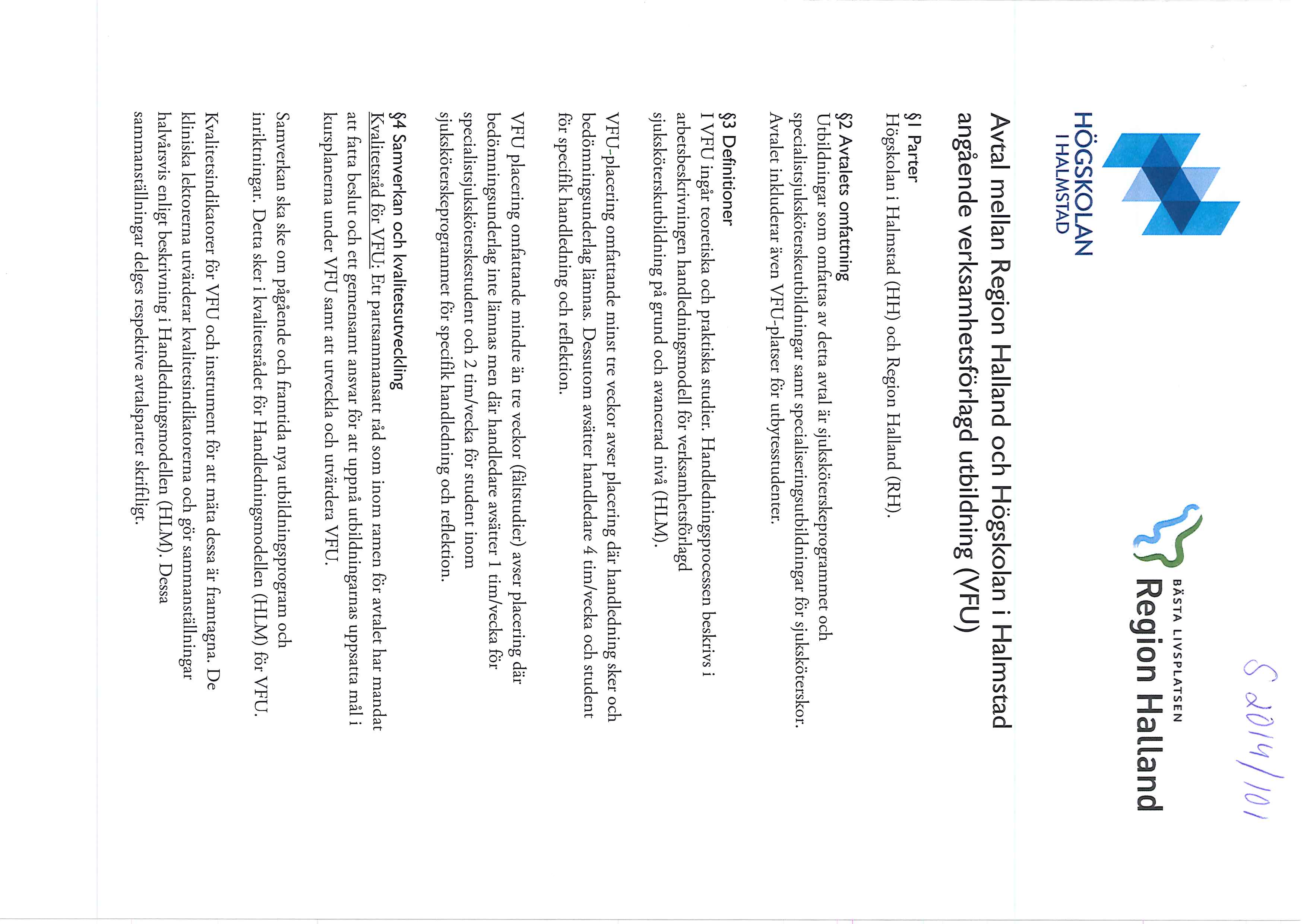 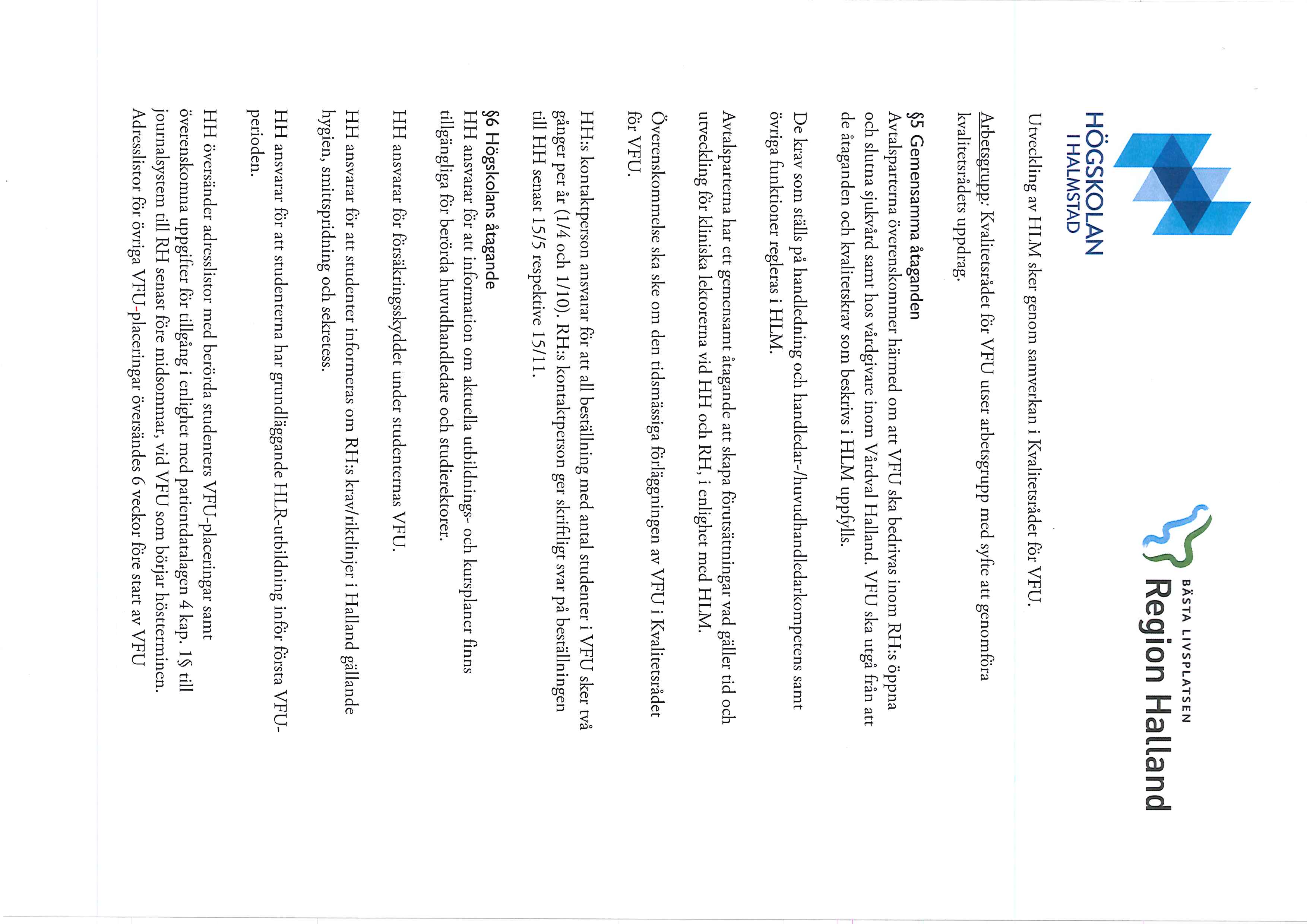 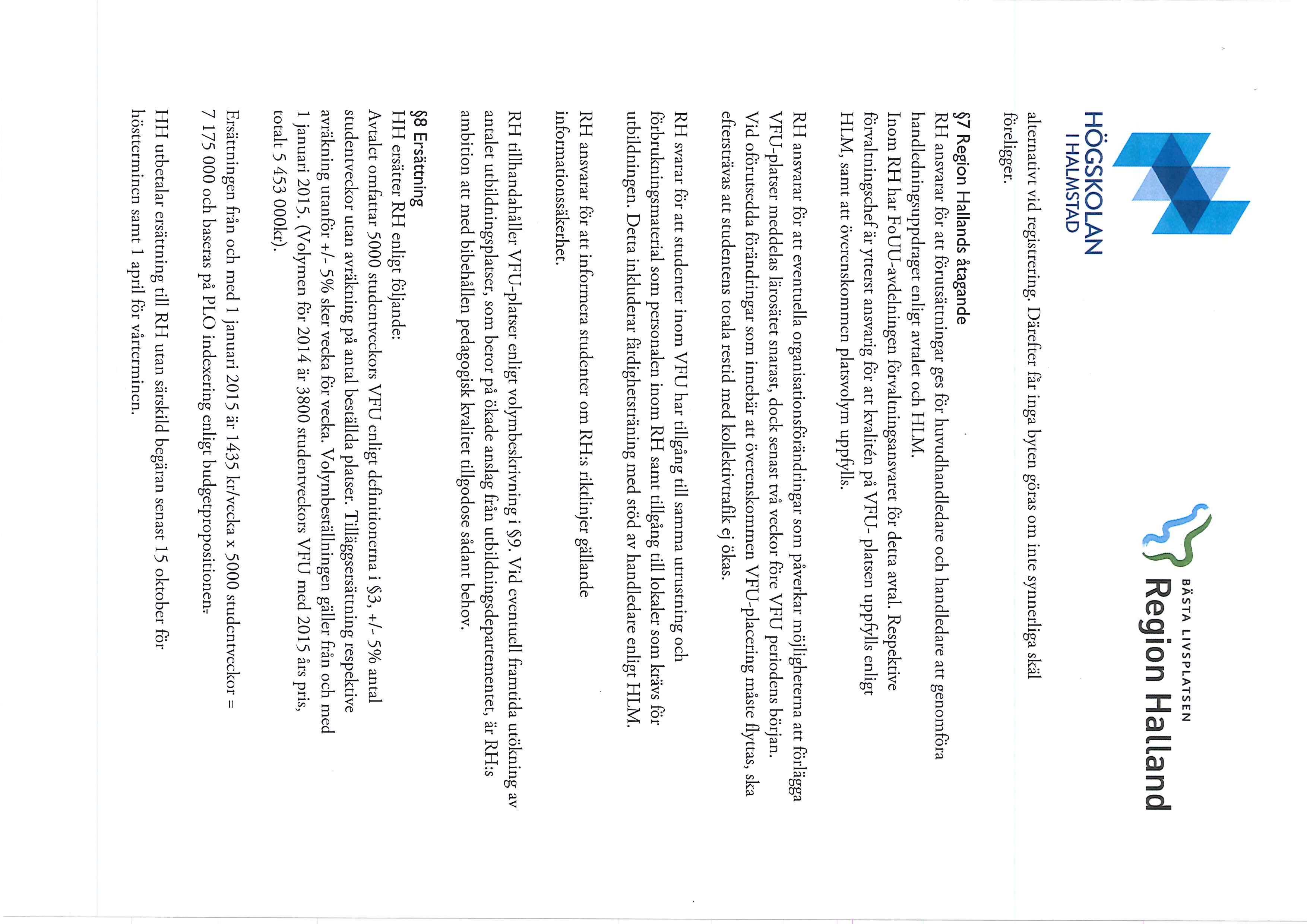 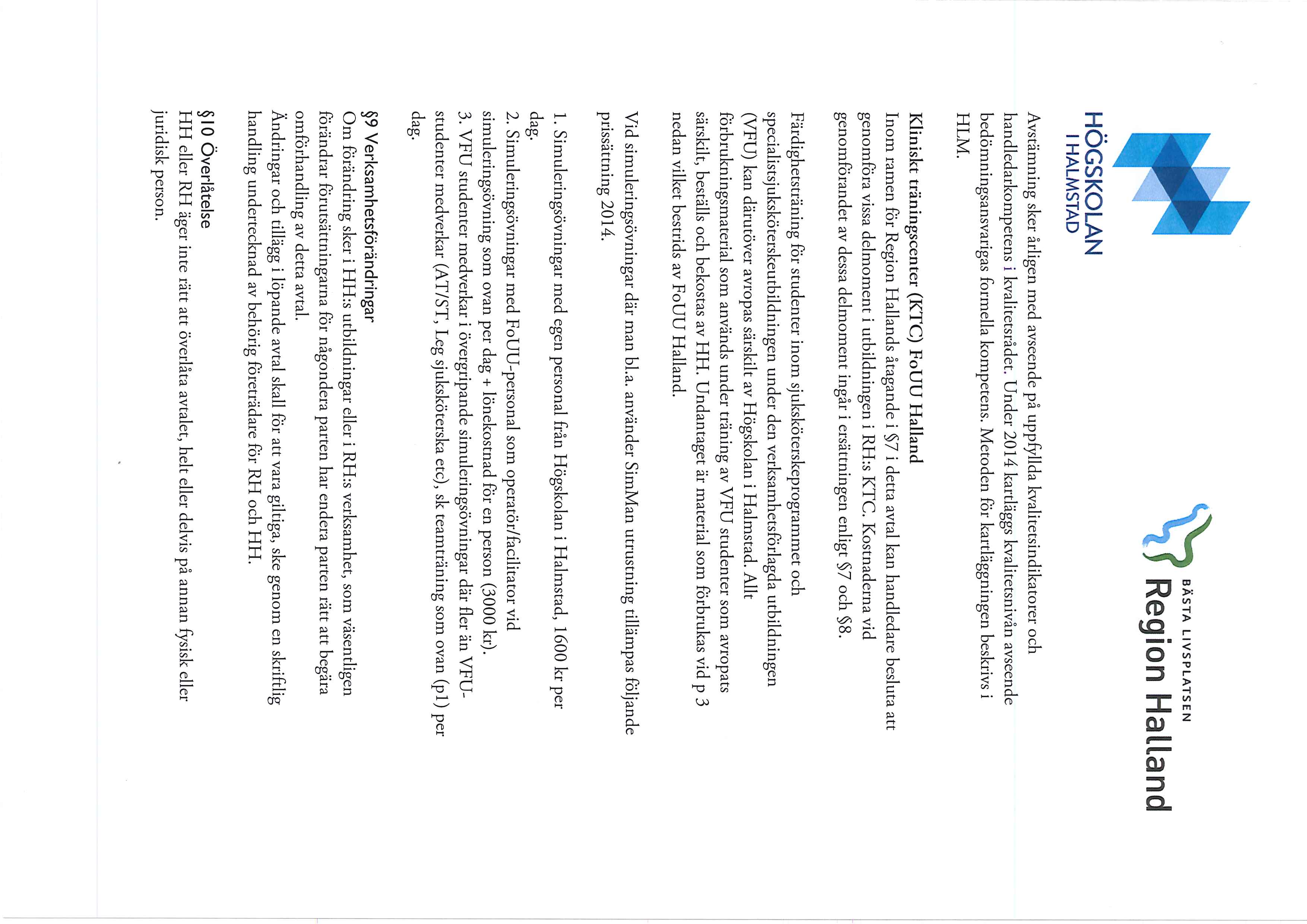 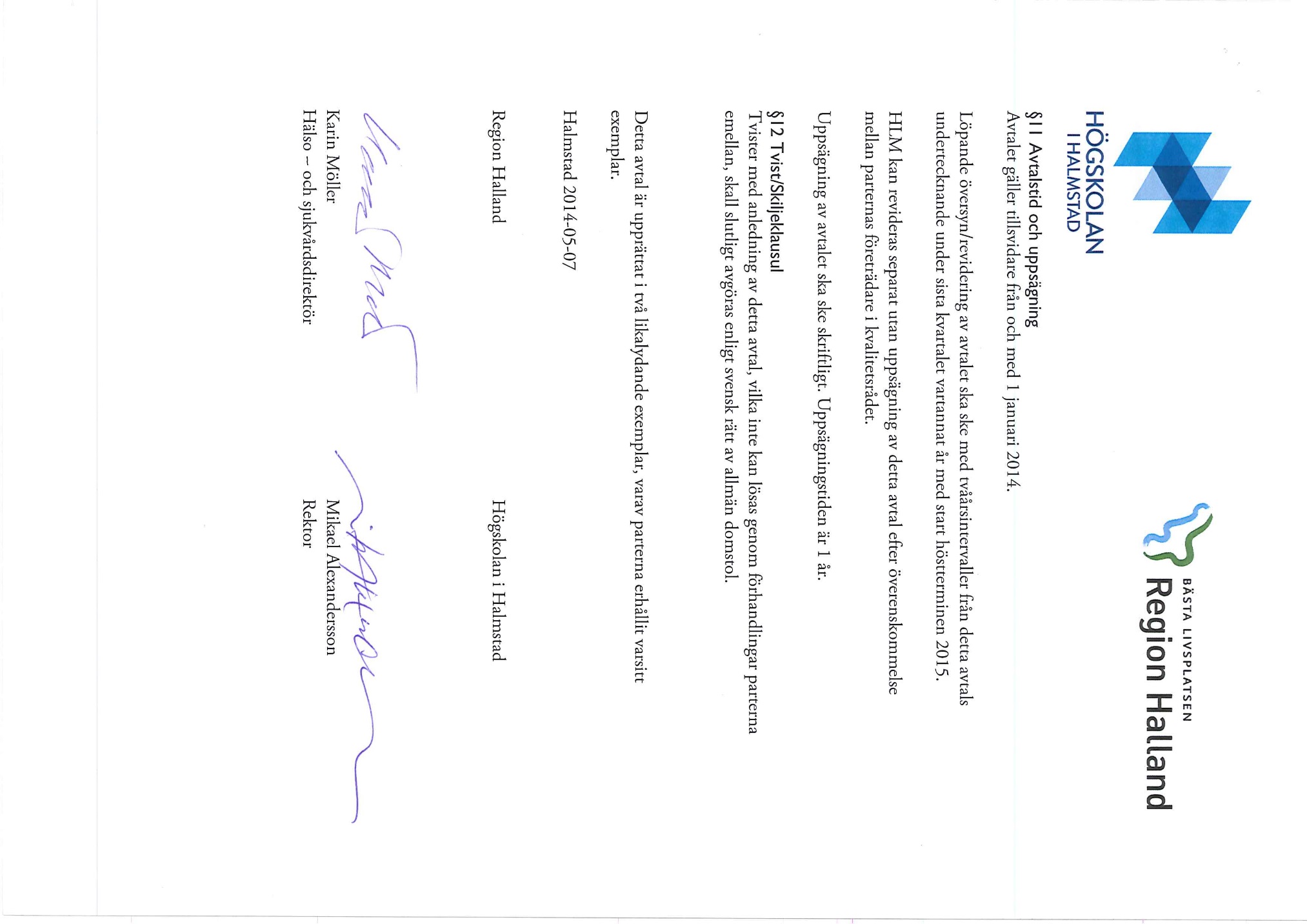 TillbakaBilaga 2a  Specifikt för huvudhandledare  i närsjukvårdenSpecifikt uppdragTillbakaBilaga 2b  Specifikt för handledare  i närsjukvårdenSpecifikt uppdragTillbakaTidpunktAktiviteter inom uppdragetKontinuerligt under terminenÖvergripande ansvara för att beställningsuppdraget utförs och att VFU-platser tillhandahålls enligt avtal.Senast den 1/4 respektive 1/10 varje kalenderårAnsvara för att ta emot beställningar av VFU-platser från VFU–koordinator HH.Senast den 1/5 respektive 1/11 varje kalenderårMeddela avdelningschef och huvudhandledare att reservationerna är klara i KLiPP8.Senast den 15/5 respektive 15/11 varje kalenderårBekräfta beställningen till VFU-koordinator HH genom att meddela antalet reserverade platser för respektive förvaltning7.Snarast, dock senast två veckor inför kursstart av respektive kurs med VFUVidarebefordra information från avdelningschef/verksamhetschef till VFU-koordinator HH, om organisationsförändringar och andra förändringar, som påverkar möjligheterna att förlägga VFU-platser. Vid förändringar som innebär att överenskommen VFU-placering geografiskt måste flyttas, ska det eftersträvas att studentens totala restid med kollektivtrafik inte ökar7.Före midsommar för höstterminens första kurs med VFU och sex veckor före övriga kurser med VFUAnsvara för att ta emot studenternas personuppgifter och placering från VFU-koordinator HH via KLiPP. Meddela avdelningschefer och huvudhandledare RH att klasslistan är klar i KLiPP.Meddela servicecenter att klasslistan är klar i KLiPP inför beställning av SITHS-kort.Kontinuerligt under terminenMeddela VFU-koordinator HH när namn och kontaktuppgifter till nya huvudhandledare RH är inlagda i KLiPP8.TidpunktAktiviteter inom uppdraget En gång/terminLämna underlag på ekonomisk redovisning gällande antal beställda VFU-veckor inom respektive förvaltning till Regional ekonom.Kontinuerligt under terminenAnsvara för att ta emot information om nya huvudhandledare RH på respektive avdelning av avdelningschef/verksamhetschef RH, och uppdatera huvudhandledarlistan i KLiPP samt meddela kombinationstjänst lärare HH.Kontinuerligt under terminenAnsvara för att när behov uppstår fylla i en specifik händelse i student- och handledningssituationTvå gånger/terminAnsvara för att tillsammans med klinisk lektor RH kommunicera med berörd verksamhetsutvecklare HS, PSH och ADH samt hälso- och sjukvårdsstrateg NSVH för att inhämta information om vad som ska delges vid Kvalitetsrådet.Aktivt delta vid Kvalitetsrådet. Ansvara för att tillsammans med klinisk lektor RH delge information från RH i Kvalitetsrådet. Ansvara för att delge beslut och information från Kvalitetsrådet till berörd verksamhetsutvecklare HS, PSH och ADH samt hälso- och sjukvårdsstrateg NSHV .  Vid behov delta i en arbetsgrupp med syfte att genomföra uppdrag från Kvalitetsrådet.Vartannat år (två gånger VT och två gånger HT)Sammankalla Kvalitetsrådet11.(Vartannat år sammankallar programansvarig HH.)En gång/terminAnsvara för att ta emot sammanställningen av studenters utvärdering från klinisk lektor RH. Utvärdera resultatet och eventuellt initiera åtgärder11, i samråd med programansvarig HH, klinisk lektor RH, klinisk lektor HH och kombinationstjänst lärare HH.TidpunktAktiviteter inom uppdraget En gång/terminAktivt delta vid Programrådet. Informera alla berörda inom RH om vilka diskussioner som förts och beslut som antagits.ÅrligenBör om möjligt delta vid FoU-dagar och VFU-konferenser.Vartannat årBör om möjligt delta vid FOSEM-dagen.Vid behovAktivt delta i huvudhandledarmöte anordnade av kombinationstjänst lärare HH.En gång/årAktivt delta i samarbetet med att uppdatera HLMR. Klinisk lektor RH och klinisk lektor HH ansvarar för uppdateringen.TidpunktAktiviteter inom uppdragetKontinuerligt under terminenAnsvara för att inom verksamheten utveckla och upprätthålla den pedagogiska lärandemiljön och studenthandledningen utifrån evidens, i dialog med avdelningschef/verksamhetschef RH och kombinationstjänst lärare HH.Kontinuerligt under terminenAnsvara för att specifika händelser i student- och/eller handledningssituationer snarast blir dokumenterade och delgivna avdelningschef/verksamhetschef RH, klinisk lektor RH och examinator HH för kurs med VFU.Kontinuerligt under terminenAvsätta åtta timmar per vecka i förhållande till antalet studenter under terminen, och åtta timmar per vecka tre veckor inför terminsstart samt en vecka efter terminsavslutning för planering och sammanställning. Antal timmar görs upp i samråd med avdelningschef/verksamhetschef RH.Kontinuerligt under terminenUppdatera sin kunskap om kursplan och studiehandledning i aktuella kurser med VFU.Kontinuerligt under terminenStödja handledarna RH i den dagliga handledningen av studenten.Tre gånger/terminAktivt delta i huvudhandledarmöte anordnade av kombinationstjänst lärare HH. I avsatt tid för uppdraget inkluderas tid för dessa möten.TidpunktAktiviteter inom uppdraget Senast två veckor inför start av kurs med VFUSkicka schema och välkomstbrev till studenten.Inför start av kurs med VFUUtse och introducera handledare RH i samråd med avdelningschef Senast en vecka inför start av kurs med VFUInformera sig om kursplan, studiehandledning, kursens schema och vilka som är bedömningsansvariga lärare HH via Teams HOV- VFU_ Hallands kommuner, Region Halland, Högskolan i Halmstad.Senast en vecka inför start av kurs med VFUSkicka information till handledarna RH och informera om: studentens namn, kontaktuppgifter men också kursplan, studiehandledning, AssCE, eventuellt om NKSE praktiskt prov, VFU-guide och andra dokument avseende VFU som finns tillgängliga via HH.Första dagen på studentens VFU-placeringTillse att studenten introduceras om enhetens hälso- och sjukvård med information om aktuella riktlinjer och rutiner gällande informationssäkerhet, uppdaterad information om krav/riktlinjer beträffande hygien, smittspridning och sekretess.Senast inför mittbedömningssamtalUppmärksamma bedömningsansvarig lärare HH och avdelningschef/verksamhetschef RH snarast, om att det föreligger svårigheter för studenten att nå lärandemålen.Mittbedömningssamtal i kurser utan närvaro av bedömningsansvarig lärare HHMeddela resultatet till bedömningsansvarig lärare HH genom att uppmana student att lägg upp underskriven bedömningsblankett på lärplattformen Black board så snart som möjligt.Mitt- och slutbedömningssamtalAktivt delta vid bedömningssamtal där det föreligger risk för studenten att inte nå lärandemålen.Efter genomfört slutbedömningssamtalI samarbete med handledare RH uppmana studenten att besvara en utvärderingsenkät om VFU19.TidpunktAktiviteter inom uppdraget Inför kurs med VFU bestående av NKSE praktiskt provUtse bedömningsansvarig sjuksköterska RH i samråd med avdelningschef/verksamhetschef RH, om huvudhandledaren RH ej har möjlighet att utföra NKSE praktiskt prov20.Inför kurs med VFU bestående av NKSE praktiskt prov20Ansvara för att ta emot information och aktuellt bedömningsunderlag vid NKSE praktiskt prov via Teams HOV – VFU Hallands kommuner, Region Halland, Högskolan Halmstad. Därefter delge aktuell information och aktuellt bedömningsunderlag vid NKSE praktiskt prov20 till bedömningsansvarig sjuksköterska RH.  Introduktion/utbildning av ny bedömningsansvarig sjuksköterska RH görs i samråd med examinator HH.ÅrligenBör om möjligt delta vid FoU-dagar och VFU-konferenser.Vartannat årBör om möjligt delta vid FOSEM-dagen.Vid tillfälle kontinuerligt under åretInformera handledare RH om vad som framkommit vid FOSEM-dagen, FoU-dagar och VFU-konferenser.Kontinuerligt under terminenAnsvara för att när behov uppstår fylla i en specifik händelse i student- och handledningssituationTidpunktAktiviteter inom uppdragetSenast en vecka inför start av kurs med VFUAnsvara för att ta emot information om studentens namn och kontaktuppgifter från huvudhandledaren RH samt vem som är bedömningsansvarig lärare HH, kursplan, studiehandledning, AssCE, eventuellt om NKSE praktiskt prov, VFU-guide och andra dokument avseende VFU som finns tillgängliga via HH. Senast en vecka inför start av kurs med VFUInformera sig om kursplan, studiehandledning och schema för kurs med VFU.Varje vecka då VFU-placering omfattar minst tre veckorAvsätta fyra timmar/vecka och student för specifik handledning och strukturerad reflektion24 (t.ex. med hjälp av Gibbs reflektionscykel).Varje vecka då VFU-placeringen omfattar mindre än tre veckor (fältstudier) och bedömningsunderlag inte lämnas24Avsätta två timmar/vecka för student inom sjuksköterskeprogrammet och en timme/vecka för student inom specialistsjuksköterskeprogrammet för specifik handledning och strukturerad reflektion24 (t.ex. med hjälp av Gibbs reflektionscykel).Under första VFU-veckanGenomföra målsättningssamtal om studentens individuella mål och hur kursens lärandemål kan uppnås.Fortlöpande under VFUGenomföra kliniska resonemang utifrån evidensbaserad kunskap med en eller flera studenter.TidpunktAktiviteter inom uppdraget DagligenAnsvara för att skapa, planera, vägleda och stödja studenter vid lärandetillfällen i olika vårdsituationer i syfte att studenten skall nå lärandemålen för VFU i den aktuella kursen. Handledaren RH har det formella/juridiska ansvaret för patienten/vårdtagaren och avgör om studenten har kunskap att utföra vårdrelaterade handlingar.DagligenAnsvara för att studenten ges möjlighet att tillämpa praktiska moment utifrån dokumentet ”Översikt praktiska omvårdnadsmoment på Kliniskt träningscentrum (KTC) och i Verksamhetsförlagd utbildning (VFU)”.Senast inför mittbedömningssamtalUppmärksamma huvudhandledare RH snarast om att det föreligger svårigheter för studenten att nå lärandemålen.Inför mitt- och slutbedömningssamtalAnsvara för att AssCE är ifyllt inför samtalen.Mitt- och slutbedömningssamtalGenomföra mitt- och slutbedömningssamtal tillsammans med studenten. Minst ett av bedömningssamtalen skall ske genom trepartssamtal mellan student, handledare RH bedömningsansvarig lärare HH.Efter genomfört slutbedömningssamtalI samarbete med huvudhandledare RH uppmana studenten att besvara en utvärderingsenkät om VFU.Kontinuerligt under terminenAnsvara för att när behov uppstår fylla i en specifik händelse i student- och handledningssituation samt att den rapporteras till huvudhandledare RH. TidpunktAktiviteter inom uppdraget TerminsvisBör om möjligt aktivt delta i handledardagar som anordnas av kombinationstjänst lärare HH. Deltagande efter samråd med avdelningschef/verksamhetschef RH.ÅrligenOm möjligt delta vid FoU-dagar och VFU-konferenser efter samråd med avdelningschef/verksamhetschef RH.Vartannat årOm möjligt delta vid FOSEM-dagen efter samråd med avdelningschef/verksamhetschef RH.TidpunktAktiviteter inom uppdragetKontinuerligt under terminenAnsvara för att kompetens enligt uppdragsbeskrivningarnas kvalifikationer finns hos huvudhandledare RH och handledare RH, alternativt upprätta en dokumenterad plan för hur adekvat utbildning ska genomföras. Motivera och ge förutsättningar för huvudhandledare RH och handledare RH att genomgå utbildning för att uppnå kvalifikationer enligt HLMR.Kontinuerligt under terminenAnsvara för kvaliteten på VFU’n, så att studenterna kan nå lärandemålen i respektive kurs med VFU.Kontinuerligt under terminenAnsvara för att överenskommen platsvolym uppfylls29 i den egna vårdverksamheten enligt beställning från HH.Kontinuerligt under terminenAnsvara för att studenter inom VFU har tillgång till samma utrustning och förbrukningsmaterial som personalen inom aktuell verksamhet, samt tillgång till lokaler som krävs för utbildningen. Detta inkluderar färdighetsträning med stöd av handledare30.Kontinuerligt under terminenAnsvara som arbetsgivare enligt svensk skadeståndslag för arbetstagares skadeståndsansvar när skada uppkommer i tjänsten. Kontinuerligt under terminenStödja huvudhandledare RH i att utveckla och upprätthålla den pedagogiska miljön för VFU30.Kontinuerligt under terminenGe förutsättningar för huvudhandledare RH och handledare RH att utföra uppdragen i den dagliga studenthandledningen30. Kontinuerligt under terminenInformeras om specifika händelser i student- och/eller handledningssituationer av huvudhandledare RH och/eller kombinationstjänst lärare HH eller klinisk lektor RH och vid behov vidta åtgärder.TidpunktAktiviteter inom uppdraget Kontinuerligt under terminenUtse ny huvudhandledare RH och även ersättare av huvudhandledare RH vid hens frånvaro, samt meddela beslutet till regional studierektor.Inför kurs med VFU bestående av NKSE praktiskt prov31Utse bedömningsansvarig sjuksköterska RH i samråd med huvudhandledare RH, om huvudhandledaren RH ej har möjlighet att utföra NKSE praktiskt prov.Inför start av kurs med VFUUtse och introducera handledare RH i samråd med huvudhandledare RH.Tre-fyra gånger/terminSkapa förutsättning för huvudhandledare RH att delta på huvudhandledarmöten anordnade av kombinationstjänst lärare HH.En gång/årAnsvara för att kartlägga handledares- och huvudhandledares RH formella handledarkompetens, via utskickat formulär från respektive förvaltning.En gång/terminOm möjligt skapa förutsättning för handledare RH att delta vid handledardagar anordnade av kombinationstjänst lärare HH.ÅrligenSkapa förutsättning för huvudhandledare och handledare RH att delta vid FoU-dagar och VFU-konferenser.Vartannat årSkapa förutsättning för huvudhandledare och handledare RH att delta vid FOSEM-dagen.ÅrligenOm möjligt, skapa förutsättning för handledare RH att delta vid FoU-dagar och VFU-konferenser.Vartannat årOm möjligt, skapa förutsättning för handledare RH att delta vid FOSEM-dagen.Kontinuerligt under terminenSäkerställa att förutsättningar finns för att Högskoleförordningens (SFS 1993:100) mål för examina på grund- och avancerad nivå är möjliga att uppnå för studenterna under VFU.Kontinuerligt under terminenLeda forsknings- och utvecklingsprojekt som berör VFU.Kontinuerligt under terminenSammanställa och vid behov vidta åtgärder gällande inrapporterade specifika händelser i student- och handledningssituationer i samarbete med klinisk lektor HH, kombinationstjänst lärare HH och programansvarig HH, för att säkerställa och verka för utveckling av den pedagogiska miljön inom VFU.Kontinuerligt under terminenAnsvara för att när behov uppstår fylla i en specifik händelse i student- och handledningssituation samt att den rapporteras till huvudhandledare RH. Två gånger/terminAnsvara för att tillsammans med regional studierektor RH kommunicera med berörd vårdutvecklare HS, PSH och ADH samt hälso- och sjukvårdsstrateg NSVH för att inhämta information om vad som ska delges vid Kvalitetsrådet.  Aktivt delta vid Kvalitetsrådet. Ansvara för att tillsammans med regional studierektor delge information från RH i Kvalitetsrådet.Redovisa vidtagna åtgärder gällande inrapporterade specifika händelser i student- och handledningssituationer i samarbete med klinisk lektor HH i Kvalitetsrådet.Ansvara för att delge beslut och information från Kvalitetsrådet till berörd vårdutvecklare HS, PSH och ADH samt hälso- och sjukvårdsstrateg NSVH . Vid behov delta i en arbetsgrupp med syfte att genomföra uppdrag från Kvalitetsrådet.TidpunktAktiviteter inom uppdraget Tre-fyra gånger/terminSammankalla (vårterminen) och aktivt delta i samverkansmöten med kombinationstjänst lärare HH, klinisk lektor HH, pedagogisk utbildningsresurs HH och kombinationstjänst sjuksköterska RH för att utveckla och säkerställa kvalitén på VFU.Vid behovSamarbeta med kombinationstjänst lärare HH i planeringen av huvudhandledarmöte och vid behov aktivt delta i mötet.En gång/terminAnsvara för att sammanställa studenternas utvärderingsenkät om VFU och utvärdera resultatet samt eventuellt initiera åtgärder i samråd med regional studierektor RH, programansvarig HH, klinisk lektor HH och kombinationstjänst lärare HH.Sända sammanställningen av studenters utvärdering av VFU till huvudhandledare RH, avdelningschefer/verksamhetschefer RH, regional studierektor RH, programansvarig HH, inriktningsansvarig lärare HH (enbart avancerad nivå), klinisk lektor HH och kombinationstjänst lärare HH. En gång/år Ansvara tillsammans med klinisk lektor HH för att uppdatera HLMR, i samarbete med regional studierektor RH, kombinationstjänst lärare HH och representanter från förvaltningarna RH i arbetsgruppen för HLMR.En gång/årInhämta och sammanställa kartläggning av handledares- och huvudhandledares RH formella kompetens39 från respektive förvaltning, vilket skall återrapporteras till Kvalitetsrådet. En gång/årRevidera kvalitetsindikatorer (utvärderingsfrågorna till studenterna) för utvärdering av VFU tillsammans med klinisk lektor HH39.TidpunktAktiviteter inom uppdraget Kontinuerligt under terminenInitiera och stimulera sjuksköterskor RH och specialistsjuksköterskor RH till patientnära och pedagogisk utveckling och forskning.Vartannat årI samarbete med klinisk lektor HH arrangera FOSEM-dagen för sjuksköterskor, lärare HH, studenter och andra intresserade inom RH, HH och HK.ÅrligenBör om möjligt delta vid FoU-dagar och VFU-konferenser.TidpunktAktiviteter inom uppdraget Kontinuerligt under terminenAnvända sin kliniska kompetens som en resurs för HH’s och RH’s verksamhet för att främja studenters kliniska skicklighet i undervisningen vid KTC.Kontinuerligt under terminen Ansvara för att inhämta kunskaper om utbildningen och vilka krav som ställs på praktiska färdighetsmoment utifrån utbildningens lärandemål.En gång/terminBör om möjligt delta i huvudhandledarträff anordnad av kombinationstjänst lärare HH.Delge huvudhandledare RH om den pedagogiska processen och utvecklingen av omvårdnadstekniska moment på KTC. Återföra information från diskussionen till ansvariga på KTC.Kontinuerligt under terminenAnsvara för att inhämta aktuell kunskap för att genomföra praktiska träningsmoment på KTC.Kontinuerligt under terminenMedverka tillsammans med ansvariga lärare HH för att planera och genomföra undervisning samt examinationer i praktiska träningsmoment.Kontinuerligt under terminenPlanera öppet hus på KTC tillsammans med ansvarig lärare HH. Ansvara för genomförande av studenternas egenträning på Öppet Hus. Ansvarar för den praktiska delen av ej genomförda färdighetsträningar, så kallad igentagning, inom ramen för Öppet Hus.Kontinuerligt under terminenMedverka vid utveckling av lärandemiljön på KTC. Kontinuerligt under terminenSamverka med examinatorer HH och lärare HH för aktuella kurser där kursmoment på KTC ingår, så att kursmoment håller hög kvalitet utifrån lärandemål och fortlöpande utvecklas pedagogiskt.TidpunktAktiviteter inom uppdraget Kontinuerligt under terminenHa möjlighet att medverka i fortbildning gällande uppdraget.Tre- fyra gånger/terminAktivt delta i samverkansmöten med kombinationstjänst lärare HH, klinisk lektor HH, pedagogisk utbildningsresurs HH och klinisk lektor RH för att utveckla och säkerställa kvalitén på VFU.ÅrligenBör om möjligt medverka vid FoU-dagar och VFU-konferenser.Vartannat årBör om möjligt medverka vid FOSEM-dagen.Två gånger/terminBör om möjligt delta i möten med arbetslag grund HH.En gång/terminBör i mån av tid delta i Programråd.TidpunktAktiviteter inom uppdraget Kontinuerligt under terminenAnsvara för att beställningsuppdraget av VFU-platser utförs enligt avtal.Kontinuerligt under terminenAnsvara för kontakter mellan HH och regional studierektor RH upprätthålls.Kontinuerligt under terminenÖvergripande administrativt ansvar för att planera, driva och utveckla samt kvalitetssäkra administrering av VFU.Kontinuerligt under terminenSäkerställa kvalitet i administrativa rutiner kring VFU.Under terminen före aktuell kurs med VFUInformera studenterna om den praktiska hanteringen av VFU-platser och hur det fungerar med beställning och placering samt Dataskyddsförordningen (GDPR).Samla in önskemål och hinder om VFU-placering av studenter. Verka som kontaktperson för studenter.Termin 1 i grundutbildningenI samarbete med studenthälsan informera studenterna om att lämna hälsodeklaration som intyg för att inga hinder finns för genomförande av VFU. Senast 1/4 och 1/10 varje kalenderårBeställa VFU-platser av regional studierektor RH.Senast 15/5 och 15/11 varje kalenderårAnsvara för att ta emot bekräftelsen på beställningen av regional studierektor RH.I maj/juni och november/december varje kalenderårUtefter tillgång på platser och önskemål/hinder från studenter fördela studenterna på VFU-placeringar i KLiPP.Ge studenterna förhandsbesked så de har möjlighet att komma med synpunkter innan placeringarna skickas vidare till regional studierektor RH.Före midsommar för höstterminens första kurs med VFU och sex veckor före kursstart för respektive kurs med VFUBekräftar uppgifterna i KLiPP44 för kommande VFU till regional studierektor RH och examinator HH.TidpunktAktiviteter inom uppdragetSenast 30/5 och 30/11 varje kalenderårSamarbeta med Akademin för Hälsa och Välfärds controller. Lämna underlag för ersättningar cirka en månad innan utbetalningarna skall vara RHtillhanda (30/6 och 31/12).Kontinuerligt under terminenAnsvara för att VFU-information (ändringar av tilldelade platser, ändring av placerade studenter, praktisk information m.m.) kommuniceras till studenter, lärare HH, programansvariga HH och avnämare.Två gånger/terminAktivt delta i Kvalitetsråd. Vid behov ingå i en arbetsgrupp med syfte att genomföra uppdrag från Kvalitetsrådet.Vid behovAktivt delta i Programråd.Vid behovVara en resurs i samverkan och vid skrivande av avtal och handledningsmodell angående VFU.TidpunktAktiviteter inom uppdraget Kontinuerligt under terminenÖvergripande ansvara för att se till att studenterna informeras om RH’s krav/riktlinjer i Halland gällande hygien, smittspridning och sekretess inom utbildningens ram. Kontinuerligt under terminenÖvergripande ansvara för att se till att studenterna har genomgått och är godkända vid grundläggande utbildning i hjärtlungräddning (HLR) inför första VFU perioden47 inom utbildningens ram.(Ej aktuellt inom utbildningarna på avancerad nivå.)Kontinuerligt under terminenSamverka med klinisk lektor HH och kombinationstjänst lärare HH för åtgärder av inrapporterade specifika händelser i student- och/eller handledningssituation.Vartannat år (två gånger VT och två gånger HT)Sammankalla Kvalitetsråd47.(Vartannat år sammankallar regional studierektor RH.)Två gånger/terminAktivt delta vid Kvalitetsrådet. Ansvara för att tillsammans med klinisk lektor HH delge information från HH. Ansvara för att delge beslut från Kvalitetsrådet till berörda inom HH.  Vid behov delta i en arbetsgrupp med syfte att genomföra uppdrag från Kvalitetsrådet.TidpunktAktiviteter inom uppdraget En gång/terminSammankalla och aktivt delta i sjuksköterskeprogrammets och specialistsjuksköterskeutbildningarnas Programråd. Informera berörd personal på HH om vilka diskussioner som förts och beslut som tagits.En gång/terminAnsvara för att ta emot sammanställningen av studenter på grundnivås utvärdering av VFU från klinisk lektor RH. (På avancerad nivå är det inriktningsansvarig lärare HH som ansvarar för att ta emot sammanställningen av studenters utvärdering av VFU från klinisk lektor RH.)Utvärdera resultatet och eventuellt initiera åtgärder, i samråd med regional studierektor RH, klinisk lektor RH, klinisk lektor HH och kombinationstjänst lärare HH.Snarast vid beslutAnsvara för att ta emot muntlig information och skriftligt underlag för underkänt betyg av examinator HH vid underkännande av student.Kontinuerligt under terminenAnsvara för att när behov uppstår fylla i en specifik händelse i student- och handledningssituationTidpunktAktiviteter inom uppdraget Kontinuerligt under terminenVerka för anknytning mellan utbildning, forskning och vårdverksamhet. Kontinuerligt under terminenStödja huvudhandledare RH i den pedagogiska handledningsprocessen. Kontinuerligt under terminenAnsvara för att informera huvudhandledare RH om HH’s verksamhet och tillhandahålla information av betydelse för den pedagogiska kvaliteten.Kontinuerligt under terminen Ansvara för att ta emot information om nya huvudhandledare RH och även ersättare av huvudhandledare RH Informera och utbilda nya huvudhandledare RH om uppdraget i HLMR.Tre-fyra gånger/terminAktivt delta i samverkansmöte med klinisk lektor HH, klinisk lektor RH och pedagogisk utbildningsresurs HHoch kombinationstjänst sjuksköterska RH för att utveckla och säkerställa kvalitén på VFU.Två-tre gånger/terminAktivt delta i lärarlagsmöte med klinisk lektor HH och pedagogisk utbildningsresurs HH, och arbeta för att utveckla och säkerställa kvalitén på VFU utifrån HH´s perspektiv.Tre gånger/terminSammankalla och leda huvudhandledarmöten, vid behov i samarbete med klinisk lektor RH och klinisk lektor HH.En gång/termin Sammankalla och leda handledardagar Kontinuerligt under terminenVidarebefordra information via Teams HOV- VFU_ Hallands kommuner, Region Halland, Högskolan Halmstad till examinatorer HH om vilka som är huvudhandledare RH.TidpunktAktiviteter inom uppdraget Två gånger/terminAktivt delta i Kvalitetsråd. Vid behov delta i en arbetsgrupp med syfte att genomföra uppdrag beslutade i Kvalitetsrådet.En gång/terminAktivt delta i Programråd.Kontinuerligt under terminenInformeras om specifika händelser i student- och handledningssituationer av student, huvudhandledare RH, handledare RH, klinisk lektor RH och/eller klinisk lektor HH.Vid behov vidta åtgärder i samarbete med klinisk lektor HH, klinisk lektor RH och programansvarig HH, för att säkerställa och verka för utveckling av den pedagogiska miljön inom VFU.En gång/terminAnsvara för att ta emot sammanställningen av studenters utvärdering från klinisk lektor RH. Utvärdera resultatet och eventuellt initiera åtgärder, i samråd med regional studierektor RH, programansvarig HH, klinisk lektor RH och klinisk lektor HH.En gång/årAktivt delta i samarbetet med att uppdatera HLMR. Klinisk lektor RH och klinisk lektor HH ansvarar för uppdateringen.En gång/årAnsvara för revidering av dokument gällande VFU, i samarbete med klinisk lektor HH, samt att informera berörda parter inom RH och HH om resultatet av revideringen.Vid tillfälle kontinuerligt under åretSammankalla till möten med fokus på VFU för examinator HH och bedömningsansvarig lärare HH.ÅrligenInformera huvudhandledare RH om FoU-dagar och VFU-konferenser.ÅrligenSka erbjudas möjlighet att delta på VFU-konferenser.  Vartannat årBör om möjligt delta vid FOSEM-dagen.TidpunktAktiviteter inom uppdraget Vid tillfälle kontinuerligt under åretAktivt delta vid möten med fokus på VFU anordnade av kombinationstjänst lärare HH.Kontinuerligt under terminenAnsvara för att specifika händelser i student- och/eller handledningssituationer rapporteras till klinisk lektor HH och dokumenteras omgående.Kontinuerligt under terminenVerka för kvalitetssäkring och utveckling av undervisnings- och examinationsformer i kursen. Senast två veckor före start av kurs med VFUVia Team HOV- VFU_ Hallands kommuner, Region Halland, Högskolan Halmstad lägga ut: kursplan, studiehandledning, kursens schema och vilka som är examinatorer HH.Senast första kursveckan av kurs med VFUVia Team HOV- VFU_ Hallands kommuner, Region Halland, Högskolan Halmstad lägga ut: vem som är bedömningsansvarig lärare HH (namn, mailadress och telefonnummer) för respektive student.Senast första kursveckan av kurs med VFU i termin 2Ge aktuell information om tystnadsplikt, sekretess och basala hygienrutiner samt inhämta underskrivna förbindelser från studenterna. Underskrivna förbindelser arkiveras i fem år på handläggarens HH kontor på respektive ort.Inför kurs med VFU bestående av NKSE praktiskt prov59 Utbilda examinerande lärare HH och bedömningsansvariga sjuksköterskor RH om NKSE praktiskt prov.Inför kurs med VFU bestående av NKSE praktiskt prov59Ge aktuell information och aktuellt bedömningsunderlag vid NKSE praktiskt prov59 till huvudhandledare RH via Teams HOV- VFU_ Hallands kommuner, Region Halland, Högskolan Halmstad.TidpunktAktiviteter inom uppdragetEn gång/terminSäkerställa att bedömningsansvariga lärare HH är införstådd med upplägg och innehåll i aktuell kurs med VFU.Snarast efter beslutMeddela vid underkännande av studenten att hen skall kontakta programansvarig HH.Informera programansvarig HH och VFU koordinator HH vid underkännande av student.Skicka kopia på skriftligt underlag för underkänt betyg till programansvarig HH. Stödja bedömningsansvarig lärare HH, huvudhandledare RH och handledare RH inför och vid underkännande av student.Efter genomförd kursSkicka resultatet i kursutvärderingen i kurser med VFU på frågan ”Har du synpunkter du vill framföra om denna VFU? Beskriv dina upplevelser här och skriv även var du har varit placerad så eventuellt beröm kan återkopplas eller förbättringsåtgärder sättas in på rätt VFU-placering.”, till kombinationstjänst lärare och klinisk lektor HH.TidpunktAktiviteter inom uppdraget Vid tillfälle kontinuerligt under åretAktivt delta vid möten med fokus på VFU anordnade av kombinationstjänst lärare HH.Kontinuerligt under terminenAnsvara för att specifika händelser i student- och/eller handledningssituationer rapporteras till examinator HH och klinisk lektor HH samt dokumenteras omgående. Under första veckan med VFUGe studenten respons på målbeskrivning vid vissa kurser med VFU. Senast inför mittbedömningssamtalet Få information snarast från handledare RH och/eller huvudhandledare RH om det föreligger svårigheter för studenten att nå lärandemålen. Ansvara för att en handlingsplan skrivs tillsammans med student och handledare/huvudhandledare RH så snart det uppdagas att studenten har svårigheter att nå lärandemålen.Mittbedömningssamtal i kurser utan närvaro av bedömningsansvarig lärare HHAnsvara för att ta emot resultatet från mittbedömningssamtal via lärplattformen Black board så snart som möjligt. Mitt- och slutbedömningssamtalAnsvara för och genomföra mitt- och/eller slutbedömningssamtal tillsammans med student och handledare RH. Minst ett av bedömningssamtalen skall ske genom trepartssamtal mellan student, handledare RH och bedömningsansvarig lärare HH. Snarast efter beslut av underkännande av studentInformera examinator HH vid underkännande av student.TidpunktAktiviteter inom uppdragetUnder kurs med VFU bestående av NKSE praktiskt prov63.Följa instruktionerna från NKSE styrelsen och bedöma student vid NKSE praktiskt prov i termin sex i sjuksköterskeutbildningen genom ett trepartssamtal mellan student och bedömningsansvarig sjuksköterska. Informera examinator HH om bedömningen.TidpunktAktiviteter inom uppdraget Kontinuerligt under terminenSäkerställa att förutsättningar finns för att Högskoleförordningens (SFS 1993:100) mål för examina på grund- och avancerad nivå är på akademisk nivå, har hög kvalitet och är möjliga att uppnå för studenterna under VFU.Kontinuerligt under terminenLeda forsknings- och utvecklingsprojekt som berör VFU.Kontinuerligt under terminenVerka för att utveckla sjuksköterskeutbildningen på grund och avancerad nivå med särskilt ansvar för VFU.Kontinuerligt under terminenSammanställa och vid behov vidta åtgärder gällande inrapporterade specifika händelser i student- och handledningssituationer i samarbete med klinisk lektor RH, kombinationstjänst lärare HH och programansvarig HH, för att säkerställa och verka för utveckling av den pedagogiska miljön inom VFU.Två gånger/terminAktivt delta i Kvalitetsrådet. Ansvara för att tillsammans med programansvarig HH delge information från HH i Kvalitetsrådet. Redovisa vidtagna åtgärder gällande inrapporterade specifika händelser i student- och handledningssituationer i samarbete med klinisk lektor RH i Kvalitetsrådet.Ansvara för att delge beslut från Kvalitetsrådet till berörda vid HH. Vid behov delta i en arbetsgrupp med syfte att genomföra uppdrag beslutade i Kvalitetsrådet.TidpunktAktiviteter inom uppdraget Tre-fyra gånger/terminSammankalla (höstterminen) och aktivt delta i samverkansmöten med kombinationstjänst lärare HH, klinisk lektor RH, pedagogisk utbildningsresurs HH och kombinationstjänst sjuksköterska RH för att utveckla och säkerställa kvalitén på VFU.Två - tre gånger/terminAktivt delta i lärarlagsmöte med kombinationstjänst lärare HH och pedagogisk utbildningsresurs HH, och arbeta för att utveckla och säkerställa kvalitén på VFU utifrån HH´s perspektiv.Varje terminSamarbeta med kombinationstjänst lärare HH i planeringen av huvudhandledarmöte och vid behov aktivt delta i mötet.En gång/terminAnsvara för att ta emot sammanställningen av studenters utvärdering från klinisk lektor RH. Utvärdera resultatet och eventuellt initiera åtgärder69, i samråd med regional studierektor RH, programansvarig HH, inriktningsansvarig lärare HH (avancerad nivå), klinisk lektor RH och kombinationstjänst lärare HH.En gång/årAnsvara tillsammans med klinisk lektor RH för att uppdatera HLMR i samarbete med regional studierektor RH, kombinationstjänst lärare HH och representanter från förvaltningarna RH i arbetsgruppen för HLMR.En gång/årSamarbeta med kombinationstjänst lärare HH vid revidering av dokument gällande VFU.En gång/årRevidera utvärderingsfrågorna till studenterna för utvärdering av VFU tillsammans med klinisk lektor RH.Kontinuerligt under terminenInitiera och stimulera sjuksköterskor RH och specialistsjuksköterskor RH till patientnära och pedagogisk utveckling och forskning.TidpunktAktiviteter inom uppdraget Vartannat årI samarbete med klinisk lektor RH arrangera FOSEM-dagen för sjuksköterskor, lärare HH, studenter och andra intresserade inom RH, HH och HK.ÅrligenBör om möjligt delta vid FoU-dagar och VFU-konferenser.Specifik händelseTidpunktAktiviteter inom uppdragetEn gång/terminAnsvara för att fördela beställningarna av studenter till de olika vårdcentralerna.En gång/terminAnsvara för att informera studenter på HH inför VFU inom närsjukvården.En gång/terminAnsvara för att sammankalla studentansvariga RH och handledarna RH till handledarmöte samt leda mötet.Kontinuerligt under terminenAnsvara för att förmedla information från FoU och HH till studentansvariga RH71 på respektive vårdcentral. Kontinuerligt under terminenAnsvara för att kontakta samtliga studentansvariga RH71 innan mittbedömningarna för att få en återkoppling om studenterna har möjlighet att uppnå lärandemålen.Vid behovAnsvara för att besöka aktuell vårdcentral för att informera och introducera ny studentansvarig71/handledare RH. Vid behovAnsvara för att besöka aktuell vårdcentral för att ge stöd till studentansvarig71/handledare RH när problem uppstått i handledningssituationer.TidpunktAktiviteter inom uppdragetKontinuerligt under terminenAnsvarar för att samla in underlag för bedömning från studentens samtliga handledare RH på vårdcentralen. 